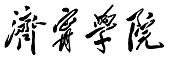 大学生社会实践活动项目申报书项目名称：                       申 请 人：                       联系电话：                       所在单位：                       指导教师：                       联系电话：                       共青团济宁学院委员会   年   月济宁学院暑期社会实践活动指导教师登记表济宁学院暑期社会实践活动项目申报书注：1.本表一式两份，申请人及校团委各一份；表格中需要填写的内容一律用仿宋小四。姓   名性  别所在单位职   务职   称职   称指导团队团队队长团队队长对团队实践选题、活动策划、方案、安全、可行性分析                  指导教师：                  二〇一  年   月   日                  指导教师：                  二〇一  年   月   日                  指导教师：                  二〇一  年   月   日                  指导教师：                  二〇一  年   月   日指导教师简介项目名称项目名称项目名称指导单位指导单位指导单位指导教师指导教师指导教师姓 名姓 名单 位单 位职务职务职称职称联系方式联系方式联系方式是否随团是否随团指导教师指导教师指导教师指导教师指导教师指导教师指导教师指导教师指导教师立项申报相关信息立项申报相关信息立项申报相关信息团队人数（含带队教师）团队人数（含带队教师）团队人数（含带队教师）团队人数（含带队教师）团队人数（含带队教师）团队人数（含带队教师）立项申报相关信息立项申报相关信息立项申报相关信息活动天数活动天数活动天数活动天数活动天数活动天数立项申报相关信息立项申报相关信息立项申报相关信息队员个人安全责任书是否全部签字队员个人安全责任书是否全部签字队员个人安全责任书是否全部签字队员个人安全责任书是否全部签字队员个人安全责任书是否全部签字队员个人安全责任书是否全部签字活动内容活动内容活动内容填写活动专项名称填写活动专项名称填写活动专项名称填写活动专项名称填写活动专项名称填写活动专项名称填写活动专项名称填写活动专项名称填写活动专项名称填写活动专项名称填写活动专项名称填写活动专项名称填写活动专项名称实践活动地点实践活动地点实践活动地点具体到村、街道及联系方式或其他活动接收单位及联系方式具体到村、街道及联系方式或其他活动接收单位及联系方式具体到村、街道及联系方式或其他活动接收单位及联系方式具体到村、街道及联系方式或其他活动接收单位及联系方式具体到村、街道及联系方式或其他活动接收单位及联系方式具体到村、街道及联系方式或其他活动接收单位及联系方式具体到村、街道及联系方式或其他活动接收单位及联系方式具体到村、街道及联系方式或其他活动接收单位及联系方式具体到村、街道及联系方式或其他活动接收单位及联系方式具体到村、街道及联系方式或其他活动接收单位及联系方式具体到村、街道及联系方式或其他活动接收单位及联系方式具体到村、街道及联系方式或其他活动接收单位及联系方式具体到村、街道及联系方式或其他活动接收单位及联系方式团队组成情况姓名姓名性别系别、年级系别、年级系别、年级系别、年级家庭住址家庭住址家庭住址家庭住址联系电话联系电话联系电话备注团队组成情况团队组成情况团队组成情况团队组成情况团队组成情况团队组成情况团队组成情况团队组成情况团队组成情况团队组成情况团队组成情况团队组成情况项目经费预算（单位：元）项目经费预算（单位：元）用途用途用途用途单价单价单价单价数量数量数量小计小计小计项目经费预算（单位：元）项目经费预算（单位：元）项目经费预算（单位：元）项目经费预算（单位：元）项目经费预算（单位：元）项目经费预算（单位：元）项目经费预算（单位：元）项目经费预算（单位：元）项目经费预算（单位：元）项目经费预算（单位：元）项目经费预算（单位：元）项目经费预算（单位：元）合计合计合计合计选题意义选题意义选题意义（项目选题的背景介绍，活动目的和意义）（项目选题的背景介绍，活动目的和意义）（项目选题的背景介绍，活动目的和意义）（项目选题的背景介绍，活动目的和意义）（项目选题的背景介绍，活动目的和意义）（项目选题的背景介绍，活动目的和意义）（项目选题的背景介绍，活动目的和意义）（项目选题的背景介绍，活动目的和意义）（项目选题的背景介绍，活动目的和意义）（项目选题的背景介绍，活动目的和意义）（项目选题的背景介绍，活动目的和意义）（项目选题的背景介绍，活动目的和意义）（项目选题的背景介绍，活动目的和意义）活动内容和方式活动内容和方式活动内容和方式请以“天”为时间单位，详细说明项目实施的日程安排。说明相关安排的前期准备情况。请以“天”为时间单位，详细说明项目实施的日程安排。说明相关安排的前期准备情况。请以“天”为时间单位，详细说明项目实施的日程安排。说明相关安排的前期准备情况。请以“天”为时间单位，详细说明项目实施的日程安排。说明相关安排的前期准备情况。请以“天”为时间单位，详细说明项目实施的日程安排。说明相关安排的前期准备情况。请以“天”为时间单位，详细说明项目实施的日程安排。说明相关安排的前期准备情况。请以“天”为时间单位，详细说明项目实施的日程安排。说明相关安排的前期准备情况。请以“天”为时间单位，详细说明项目实施的日程安排。说明相关安排的前期准备情况。请以“天”为时间单位，详细说明项目实施的日程安排。说明相关安排的前期准备情况。请以“天”为时间单位，详细说明项目实施的日程安排。说明相关安排的前期准备情况。请以“天”为时间单位，详细说明项目实施的日程安排。说明相关安排的前期准备情况。请以“天”为时间单位，详细说明项目实施的日程安排。说明相关安排的前期准备情况。请以“天”为时间单位，详细说明项目实施的日程安排。说明相关安排的前期准备情况。活动预期成果活动预期成果活动预期成果注意有形化成果的整理和成果的运用注意有形化成果的整理和成果的运用注意有形化成果的整理和成果的运用注意有形化成果的整理和成果的运用注意有形化成果的整理和成果的运用注意有形化成果的整理和成果的运用注意有形化成果的整理和成果的运用注意有形化成果的整理和成果的运用注意有形化成果的整理和成果的运用注意有形化成果的整理和成果的运用注意有形化成果的整理和成果的运用注意有形化成果的整理和成果的运用注意有形化成果的整理和成果的运用指导教师意见（就选题意义、价值等签署具体意见，并提出活动方式建议）指导教师签字：          月   日系（院）团总支意见学院团委书记书记签字（盖章）：（涉及跨系组队的，请各系团总支书记逐一签字，并盖章）                月   日校团委意见盖  章     月   日